Intellectual Property Policies in Universities and Research Institutionsorganized by the World Intellectual Property Organization (WIPO)in cooperation withthe Industrial Property Office of the Slovak RepublicandTrnava UniversityTrnava, Slovakia, November 13, 2014PROGRAMprepared by the International Bureau of WIPOThursday, November 13, 20148.30 – 9.00	Registration, Morning Coffee09.00 – 09.15	OPENING CEREMONY	Welcome addresses by:	–	Mr. Tomáš Klinka, Head, President’s Office and International Affairs, Industrial Property Office of the Slovak Republic, Banská Bystrica, Slovakia	–	Mr. Marek Šmid, Rector, Trnava University, Trnava, Slovakia	–	Ms. Monika Ziková, Program Officer, Department for Transition and Developed Countries, World Intellectual Property Organization (WIPO), Geneva9.15 – 9.45	Topic 1	Importance of Intellectual Property (IP) in Countries in Transition and Relevant WIPO Tools	Speaker:	Ms. Monika Ziková9.45 – 10.15	Topic 2	System of Intellectual Property Protection in Slovakia and Abroad	Speaker:	Mr. Tomáš Klinka10.15 – 10.45	Topic 3	Creation of an IP Culture at Universities and Advantages of Universities having an IP Culture	Speaker:	JUDr. Zuzana Adamová, PhD., Director, Intellectual Property Law Institute, Law Faculty, Trnava University, Trnava, Slovakia10.45 – 11.00	Coffee Break11.00 – 1.30 p.m.	Topic 4	Strategic Use of Industrial Property Rights at 	Universities 	Speakers: 		Ms. Lenka Midriaková, Attorney, Legal Services and Dispute Development Department, Industrial Property Office of the Slovak Republic, Banská Bystrica, Slovakia		Mr. Miroslav Kubiš, Head, Technology Transfer Centre, Slovak Centre of Scientific and Technical Information, Bratislava, Slovakia1.30 p.m. – 2.00 p.m.	Topic 5	Case Study – Model of IP Policy for Universities and Research Institutions	Speaker:	Ms. Monika Ziková2.00 p.m. – 2.30 p.m.	Coffee Break2.30 p.m. – 4.30 p.m.	Topic 6	Roundtable on the Development of IP Policies at Slovak Universities	Moderator:	Ms. Monika Ziková	Speakers:	Each University / Academy from the Region – representative makes a presentation around 4 – 6 minutes about the situation in her/his University/Academy/Institution or Enterprise to be confirmed 4.30 p.m. – 5.00 p.m.	Topic 7	Conclusion and Future Work 	Speakers:	Ms. Monika Zikova		Mr. Tomás Klinka 5.00 p.m.	CLOSING CEREMONY	[End of document]EEE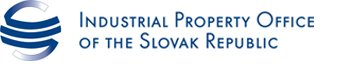 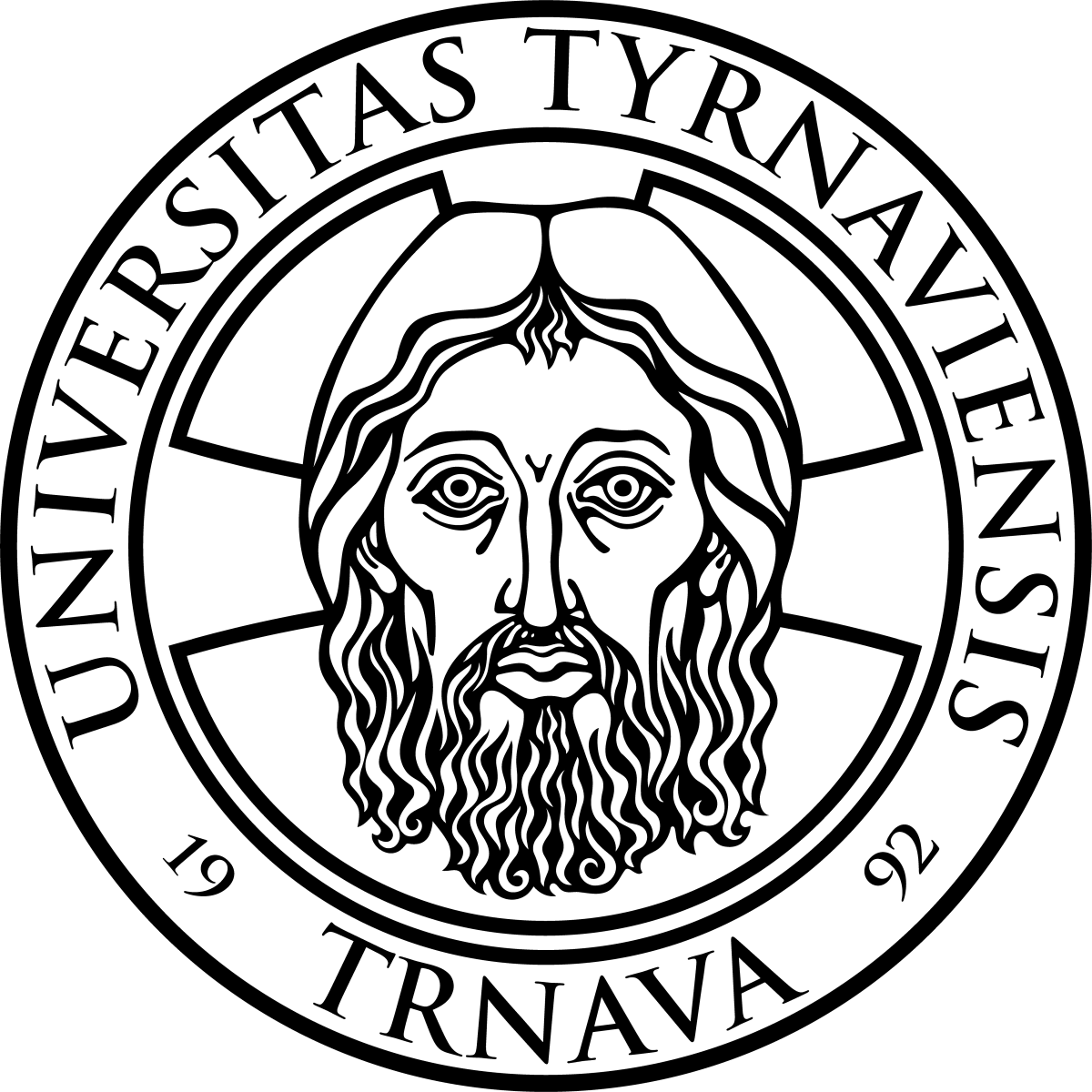 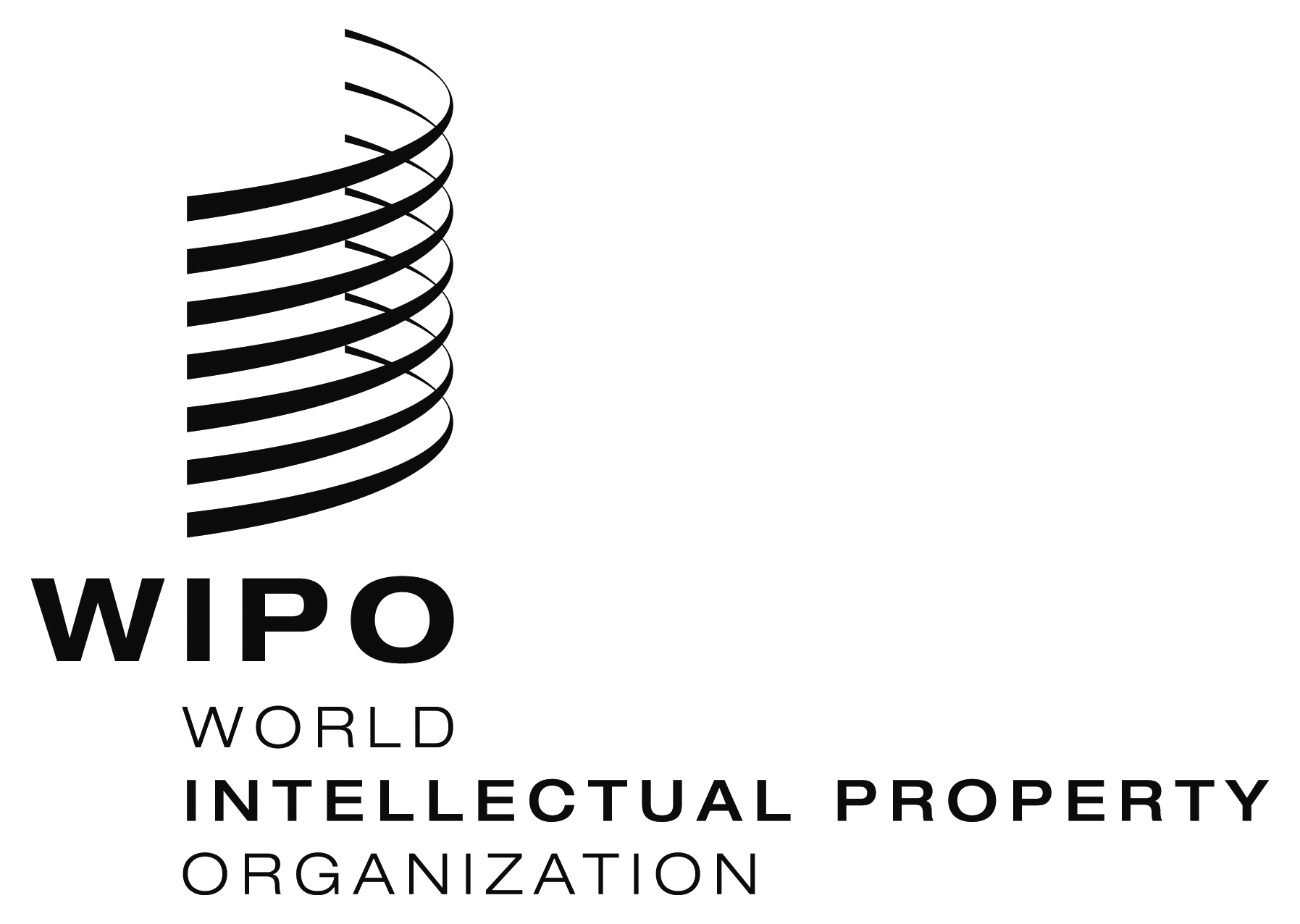 trnava universityNATIONAL WORKSHOPNATIONAL WORKSHOPNATIONAL WORKSHOP  WIPO/IP/UNI/LTRZ/14/INF/1   WIPO/IP/UNI/LTRZ/14/INF/1   WIPO/IP/UNI/LTRZ/14/INF/1 ORIGINAL: EnglishORIGINAL: EnglishORIGINAL: EnglishDATE: September 2014DATE: September 2014DATE: September 2014